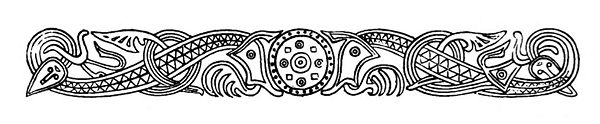  Fåfnebladet december 2016Styrelsen påminner om att motionstiden inför kommande föreningsstämma går ut 2016-12-31. Glädjande är att elförbrukning sjunkit - sedan oktober 2015 med 24% varav 7% för senaste året.SOPHANTERINGEN     Det är viktigt att soppåsar som läggs i kärlet för brännbart,      KNYTS IHOP ORDENTLIGT.     Kartonger som slängs för pappåtervinning SKALL PLATTAS IHOP! 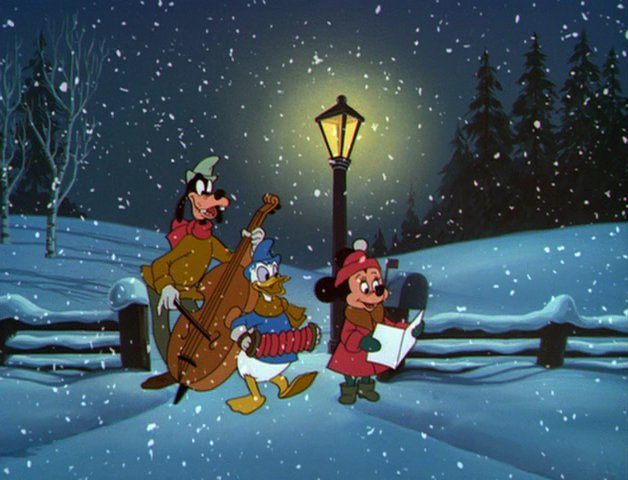 Styrelsen önskar alla en GOD JUL & ett GOTT NYTT ÅR!